                                                                                Eelderwolde, 30 mei 2013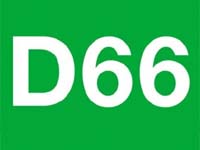 Aan het college van burgemeester en wethouders van de gemeente TynaarloBetreft: schriftelijke vraag om inlichtingenGeacht college,In het Dagblad van het Noorden van 18 mei 2013 verscheen een artikel met als titel ”Angst in Tynaarlo”. In dit artikel wordt onder meer aangeven – al dan niet terecht – dat de werksfeer bij het personeel van de gemeente Tynaarlo  niet optimaal zou zijn.De portefeuillehouder en  de secretaris-directeur hebben aangegeven dat zij zich niet herkennen in de beschreven angstcultuur en dat de ondernemingsraad noch de vertrouwenspersonen hen over deze kwestie hebben benaderd.De fractie van D66 ving de afgelopen dagen echter signalen op waardoor er bij ons onduidelijkheid ontstond  ten aanzien van deze kwestie.Aangezien mijn fractie graag duidelijkheid wil over deze kwestie verzoeken wij u vriendelijk de volgende vragen te beantwoorden.Hebben de ondernemingsraad , de vertrouwenspersonen dan wel individuele werknemers  op welke wijze dan ook het college, de voorzitter van het college tevens  portefeuillehouder,  dan wel de directeur op enig moment  - formeel dan wel informeel - benaderd over een angstcultuur c.q de werksfeer binnen het gemeentehuis?Mochten uitsluitend de portefeuillehouder en/of de directeur benaderd zijn, zijn deze contacten en de daarin gewisselde informatie vervolgens aan het college teruggekoppeld?Zo ja, kunt u in dat geval de raad informeren over de inhoud van het besprokene?Met vriendelijke groet,De fractie van D66Mw. M.A. Engels-van Dijk